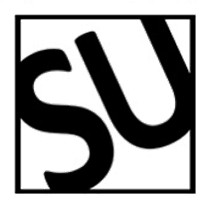 Rose Bruford College Students’ UnionWho does what?The President of the SU shall be:a trustee of the SU and a member of the College Board of Governors which meets 7 times/year.the prime representative of the SU and seek to involve as many students in the SU as possible;in attendance at the College;a member of the ‘Learning, Quality & Standards’(meets 8 times/year) and ‘Student Experience’ (meets 2 times/year) College committees, and report back to the Union;a cheque signatory to the SU bank account;a signatory on all contracts for activities and events;a signatory on all major transactions on SU budgets;a signatory on the Finance Officer’s annual budget;the prime representative of the SU to liaise with the College over any matters affecting students;responsible for compiling a report on the activities of the SU for consideration at the Annual General Meeting (AGM);responsible for meeting with the Returning Officer and ensure that elections happen in accordance with SU Constitution; notify the Executive Officers (EO) Committee of any resignation of any Executive Officer and ensure they decide an appropriate action.Shared responsibilities:a full participant in fortnightly (EO) Committee meetings;in regular communication with all of the SU’s other EO postholders;responsible for writing a report for the AGM of their activities of the yearbe aware and responsive to the needs of all of the College's students, including those on on-campus, off-campus, online, undergraduate and postgraduate programmes of study.Rose Bruford College Students’ UnionWho does what?The Charities and Entertainments Officer to the Students’ Union shall be responsible for:in conjunction with the Officer for Welfare & Disabilities, BAME, LGBT+ & President consult with students at the beginning of the academic year and design a social activities programme (some of which must be charity related) for the whole year on the basis of information received, which represents the interests of a wide and diverse range of students. Organise and publicise the events to ALL students;establish and maintain contact with relevant clubs and societies, companies and organisations to the advantage of students;establish and maintain contact with relevant officers at other colleges in the county and region; and other specialist performing arts-based higher-education institutions;be responsible for the sale and distribution of tickets and the collection of monies for activities;in conjunction with the Finance Officer ensure that all money from ticket sales is banked as soon as possible;act as principal point of contact between SU Executive and SU Summer Ball committee & Symposium Team;raise awareness of a range of charities amongst ALL of the College’s students;meet with local business to secure reductions for students’ leisure activities;sit on the College Health & Safety Committee (meets 6 times/year).Shared Responsibilities:be in regular communication with all of the SU’s other EO post holders;a full participant in fortnightly EO Committee meetings;responsible for writing a report for the AGM of their activities of the year;be aware and responsive to the needs of all of the College's students, including those on on-campus, off-campus, online, undergraduate and postgraduate programmes of study.Rose Bruford College Students’ UnionWho does what?The Welfare & Disabilities Officer to the Students’ Union shall be responsible for:deal with, but NOT counsel, students who have welfare and disability-related issues, respecting confidentiality at ALL times;represent all students that self-define as disabled, including students with long-term illnesses, specific learning difficulties and mental health issues;when necessary, refer students to the College’s student support services or other relevant external organisations;attend any relevant training for SU Welfare & Disability Officers;be a liaison between Mental Health First Aiders, Ambassadors and students;Liaise with the Charities and Entertainments Officer to ensure that the events organised are inclusive of students with disabilities;consult the student body regularly to find out what problems they are having in the College and take into account these, when planning campaigns;organise campaign events on and raise awareness of, welfare and disability issues as agreed by the EO Committee e.g.  disability awareness, debt, safer sex, drugs/alcohol abuse etc.; sit on the College ‘Learning, Quality & Standards’ (meets 8 times/year), ‘Academic Board’ (meets 4 times/year), ‘Student Experience’ (meets 2 times/year) and ‘Equality & Diversity’ (meets 3 times/year) committee;have responsibility for representing students in disciplinary or academic appeal cases;Shared Responsibilities:be in regular communication with all of the SU’s EO post holders;participate fully in fortnightly EO Committee meetings;responsible for writing a report for the AGM of their activities of the year;be aware and responsive to the needs of all of the College's students, including those on on-campus, off-campus, online, undergraduate and postgraduate programmes of study.Rose Bruford College Students’ UnionWho does what?The Secretary to the Students’ Union shall be responsible for: taking minutes at each Executive Officers’ Committee meeting;publicising all Executive Officers’ Committee meetings, receiving debates, changes for discussion, circulating agendas and minutes to members of the meeting;collecting apologies from those unable to attend the Executive Officers meetings with the President (who will deem these apologies acceptable);ensuring the good conduct of the meeting, in accordance with the Constitution;maintaining the Students’ Union various media platforms such as the SU’s Twitter and Facebook accounts and website. **this may be split between officers at the start of the academic year if other officers express interest to take on specific social media platforms.  Shared responsibilities:be in regular communication with all of the College’s other Students’ Union postholders;participate fully in fortnightly Executive Officers’ Committee meetings;responsible for writing a report for the AGM of their activities of the year;be aware and responsive to the needs of all of the College's students, including those on on-campus, off-campus, online, undergraduate and postgraduate programmes of study.Rose Bruford College Students’ UnionWho does what?The Finance Officer to the Students’ Union shall be responsible for:regulating expenditure of the Union in such ways as to maximise Union activities in co-operation with the President;ensuring that the Union draws up and approves an annual budget;ensuring that the Students’ Union is appropriately insured and that policies are up to date;petty cash and presenting regularly a record of Petty Cash transactions to the Executive Officers Committee;presenting an update of Income and Expenditure to meetings of the Executive Officers’ Committee every three months;being a signatory on the Union account;ensuring, in conjunction with the President,  that all financial transactions are legitimate, and that the necessary paper work and receipts are kept;ensuring that the Union accounts are audited annually, and that they are presented to the Board of Governors;the banking of any money received, and ensure that no more than £75:00 is kept in the Union Office at any one time;paying bills promptly, and for sending out relevant invoices for money owed to the Union;in conjunction with the Executive Officers Committee allocating grants to clubs and societies and monitoring their income and expenditure;Shared responsibilities:be in regular communication with all of the College’s other Students’ Union postholders;participate fully in fortnightly Executive Officers’ Committee meetings;responsible for writing a report for the AGM of their activities of the year;be aware and responsive to the needs of all of the College's students, including those on on-campus, off-campus, online, undergraduate and postgraduate programmes of studyRose Bruford College Students’ UnionWho does what?The Environment and Ethics Officer shall:be responsible for tackling all environmental and ethical issues that affect the students of the Union;be responsible for meeting with the College management when necessary to assure the College is working towards a greener environment;be responsible for meeting with the College management when necessary to assure the College is working on a range of ethical issues;sit on any relevant College boards or committees,;Shared responsibilities:be in regular communication with all of the College’s other Students’ Union postholders;participate fully in fortnightly Executive Officers’ Committee meetings;responsible for writing a report for the AGM of their activities of the year;be aware and responsive to the needs of all of the College's students, including those on on-campus, off-campus, online, undergraduate and postgraduate programmes of study.Rose Bruford College Students’ UnionWho does what?The International Officer shall:be from a country other than the United Kingdom;be aware of all students that are attending Rose Bruford College from all countries (other than the United Kingdom) across all courses and years;be aware and open to all international students’ needs and concerns;liaise with the Admissions Office to provide up to date information about attending Rose Bruford College to prospective students;contact international students that are due to begin their first year at ensure they have received all relevant paperwork and information;liaise with relevant staff in the College’s Student Support Services in all matters that may arise for international students;hold regular meetings with all international students to discuss any issues that may arise;update and amend the International Student Handbook as appropriate and in consultation with the Admissions Office;sit on any relevant College boards or committees, including the College’s Equality and Diversity Committee (meets 3 times/year) and Student Experience Committee (meets 2 times/year);Shared responsibilities:be in regular communication with all of the College’s other Students’ Union postholders;participate fully in fortnightly Executive Officers’ Committee meetings;responsible for writing a report for the AGM of their activities of the year;be aware and responsive to the needs of all of the College's students, including those on on-campus, off-campus, online, undergraduate and postgraduate programmes of study.Rose Bruford College Students’ UnionWho does what?The Lesbian, Gay, Bisexual and Transgender (LGBT+) Executive Officer shall:be a member of the LGBT+ communitydeal with, but NOT counsel students with lesbian, gay, bisexual and trans and issues, respecting confidentiality at ALL times;organise social events for the LGBT+ community in the College (in liaison with the Charities and Entertainments Officer);liaise with and support the LGBT+ community in the College;sit on any relevant College boards or committees, including the College’s Equality and Diversity Committee (meets 3 times/year) and Student Experience Committee (meets 2 times/year);Shared responsibilities:be in regular communication with all of the College’s other Students’ Union postholders;participate fully in fortnightly Executive Officers’ Committee meetings;responsible for writing a report for the AGM of their activities of the year;be aware and responsive to the needs of all of the College's students, including those on on-campus, off-campus, online, undergraduate and postgraduate programmes of study.Rose Bruford College Students’ UnionWho does what?The Gender Equalities Officer shall:ensure that SU campaigns and events are inclusive of all genders;represent those who bring forward gender-related issuessit on any relevant College boards or committees including the College’s Equality and Diversity Committee (meets 3 times/year) and Student Experience Committee (meets 2 times/year);Shared responsibilities:be in regular communication with all of the College’s other Students’ Union postholders;participate fully in fortnightly Executive Officers’ Committee meetings;responsible for writing a report for the AGM of their activities of the year;be aware and responsive to the needs of all of the College's students, including those on on-campus, off-campus, online, undergraduate and postgraduate programmes of study.Rose Bruford College Students’ UnionWho does what?The Sports & Societies Officer shall:be responsible for the development and support of student sports and societies;seek to encourage involvement in sports and societies from all sections of the College’s student population;Formally meet with each society twice a year.Shared responsibilities:be in regular communication with all of the College’s other Students’ Union postholders;participate fully in fortnightly Executive Officers’ Committee meetings;responsible for writing a report for the AGM of their activities of the year;be aware and responsive to the needs of all of the College's students, including those on on-campus, off-campus, online, undergraduate and postgraduate programmes of study.Rose Bruford College Students’ UnionWho does what?The Black, Asian & Minority Ethnic Officer shall:regularly liaise with the BAME Society to ensure strong links with the SU; ensure that SU events are inclusive of BAME students;sit on any relevant College boards or committees including the College’s Equality and Diversity Committee (meets 3 times/year) and Student Experience Committee (meets 2 times/year);Shared responsibilities:be in regular communication with all of the College’s other Students’ Union postholders;participate fully in fortnightly Executive Officers’ Committee meetings;responsible for writing a report for the AGM of their activities of the year;be aware and responsive to the needs of all of the College's students, including those on on-campus, off-campus, online, undergraduate and postgraduate programmes of study.Rose Bruford College Students’ UnionWho does what?The Christopher Court Officer shall:be a resident of Christopher Court;regularly liaise with the Christopher Court Student Living Team to ensure strong links with the SU;maintain and update the Student Union Board at Christopher Court with all SU relevant notices;represent the voice of the residents and become a link between the Students, Student Services & Senior Management;hold a minimum of 3 whole building focus group sessions with the Christopher Court Management Team present;ensure that SU events are inclusive of Christopher Court residents;sit on any relevant College boards or committees, including the College’s Student Experience Committee (meets 2 times/year).Shared responsibilities:be in regular communication with all of the College’s other Students’ Union postholders;participate fully in fortnightly Executive Officers’ Committee meetings;responsible for writing a report for the AGM of their activities of the year.be aware and responsive to the needs of all of the College's students, including those on on-campus, off-campus, online, undergraduate and postgraduate programmes of study.Rose Bruford College Students’ UnionWho does what?The School of DMTA Officer and the School of Performance Officer shall:ensure appropriate representation of their School’s  students within the work of the SU executive;liaise regularly with the School’s student representatives;attend the relevant School Board (which normally meets two or three times a year).Shared responsibilities:be in regular communication with all of the College’s other Students’ Union postholders;participate fully in fortnightly Executive Officers’ Committee meetings;responsible for writing a report for the AGM of their activities of the year;be aware and responsive to the needs of all of the College's students, including those on on-campus, off-campus, online, undergraduate and postgraduate programmes of study.Rose Bruford College Students’ UnionWho does what?The Online Student Officer shall:be an online student;ensure appropriate representation of online students within the work of the SU executive;liaise regularly with the online programmes’ student representatives;maintain regular contact with the Students’ Union President and Student Participation Co-ordinator on issues pertinent to online students and on issues relating to the College's online facilities;attend the relevant School Board (which normally meets two or three times a year).Shared responsibilities:be in regular communication with all of the College’s other Students’ Union postholders so as to ensure that online students are considered in all relevant aspects of the Students’ Union work;participate online as appropriate in the work of the Executive Officers’ Committee meetings;be responsible for writing a report for the AGM of their activities of the year;be aware and responsive to the needs of all of the College's students, including those on on-campus, off-campus, online, undergraduate and postgraduate programmes of study.